                          ​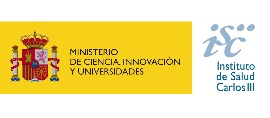 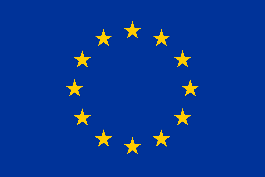 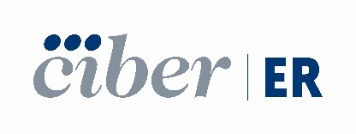 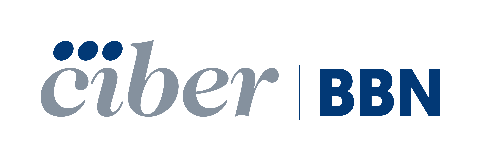 Anexo IV. Modelo Aceptación bases por parte de la entidad consorciada del grupo participanteXXX, XX de XX de 2024Mediante la presente, D/Dª (nombre y apellidos del representante legal de la institución), con DNI (número de documento), en su condición de Director/Gerente/ Representante legal (señálese lo que proceda) de la institución (nombre de la entidad), entidad consorciada del Centro de Investigación Biomédica en Red (CIBER),DECLARA que es conocedor de la presentación del proyecto de investigación (título del proyecto) a la Convocatoria de Proyectos Colaborativos CIBERER - CIBER-BBN: Terapias Avanzadas basadas en el uso de vectores no virales para el tratamiento de enfermedades raras Acrónimo 2024 (NanoTER), cuyo investigador principal en su institución es el Dr. (IP del equipo de investigación) con NIF XXXXX.
Y ACEPTA las bases de dicha convocatoria, que excepcionalmente y por motivos debidamente justificados, CIBER podrá modificar una vez comenzado el proceso.Y para que así conste firmo la presente carta.AtentamenteFirma y sello: Nombre y cargo  